Приложение N 1к Административному регламентупредоставления муниципальной услуги«Предоставление разрешения на осуществлениеземляных работ»Приложение к заявлению на предоставление муниципальной услуги«Предоставление разрешения на осуществлениеземляных работ»График производства земляных работФункциональное назначение объекта:_________________________________________________________________________________________________________________________Адрес объекта:________________________________________________________________                                (адрес проведения земляных работ, кадастровый номер земельного участка)____________________________________________________________________________________Исполнитель работ	(должность, подпись, расшифровка подписи)М.П.(при наличии)                                                                                                        "_____"________20___г.Заказчик (при наличии)	(должность, подпись, расшифровка подписи)М.П.(при наличии)                                                                                                       "_____"________20___г.Приложение к заявлению напредоставлениемуниципальной услуги«Предоставление разрешения на осуществлениеземляных работ»Проект производства работ на прокладку инженерных сетей (пример)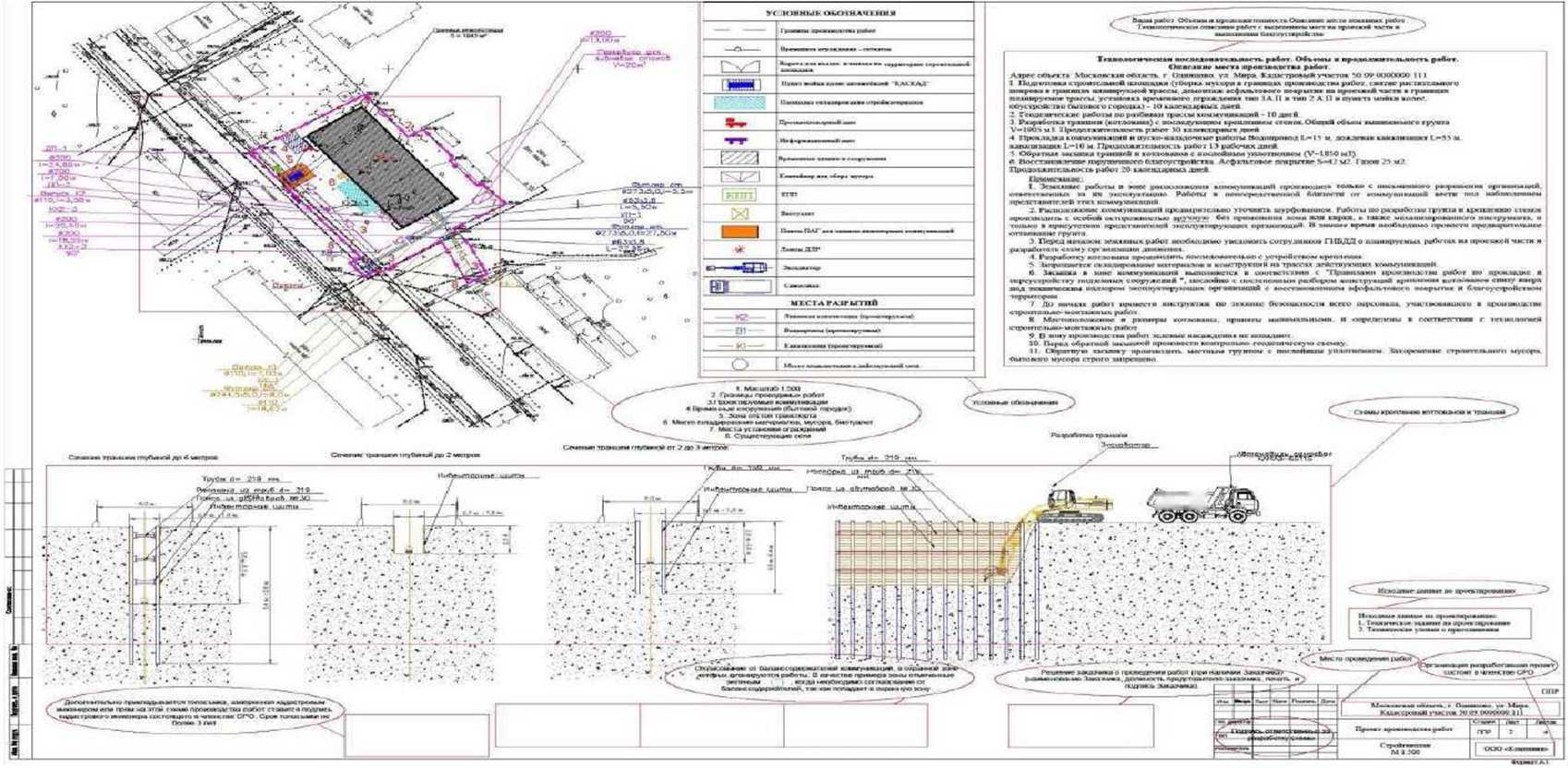 щпжОБРАЗЕЦ ПЛАНА ТРАССЫ СЕТИ М 1:500Приложение № 2к Административному регламентупредоставления муниципальной услуги«Предоставление разрешения на осуществлениеземляных работ»Форма разрешении на осуществление земляных работРАЗРЕШЕНИЕна производство земляных работ№___________                                                                Дата __________________на территории Ивановская область, Шуйский район,__________________________________________________________________________________(название сельского поселения, населенного пункта)Наименование заявителя (заказчика):	____________________________________________________________________________________Адрес производства земляных работ:________________________________________________________________________________________________________________________________________________________________________________________________________________________________________________________________________Наименование выполняемых работ: ________________________________________________________________________________________________________________________________________________________________________(вид и объем вскрываемого покрытия (вид/объем в м3 или кв. м):____________________________________________________________________________________По утвержденному проекту, разработанному_______________________________________________________________________________________________________________________________Период производства земляных работ:с ___________по_________________Наименование подрядной организации, осуществляющей земляные работы:________________________________________________________________________________________________________________________________________________________________________Сведения о должностных лицах, ответственных за производство земляных работ:____________________________________________________________________________________Наименование подрядной организации, выполняющей работы по восстановлению благоустройства:________________________________________________________________________________________________________________________________________________________Срок разрешения продлен до: «____»________________  ____г.Особые отметки{Ф.И.О. должность уполномоченного сотрудника}Приложение № 3к Административному регламентупредоставления муниципальной услуги«Предоставление разрешения на осуществлениеземляных работ»Формарешения об отказе в приеме документов, необходимых для предоставления муниципальной услуги / об отказе в предоставлении муниципальной услугинаименование уполномоченного на предоставление услугиКому:(фамилия, имя, отчество (последнее - при наличии), наименование и данные документа, удостоверяющего личность - для физического лица; наименование индивидуального предпринимателя, ИНН, ОГРНИП - для физического лица, зарегистрированного в качестве индивидуального предпринимателя); полное наименование юридического лица, ИНН, ОГРН, юридический адрес - для юридического лица)Контактные данные:(почтовый индекс и адрес для физического лица, в т.ч. зарегистрированного в качестве индивидуального предпринимателя, телефон, адрес электронной почты)РЕШЕНИЕ№	от	.(номер и дата решения)По результатам рассмотрения заявления по услуге «Предоставление разрешения наосуществление земляных работ» от 	вх. №	и	приложенных кнему документов Администрацией Шуйского муниципального района принято решение_________________________________________________________________________________________________________________________________________________________________по следующим основаниям:________________________________________________________________________________________________________________________________________________________________________(указываются основания отказа в приеме документов, необходимых для предоставления муниципальной услуги/отказа в предоставлении муниципальной услуги)Вы вправе повторно обратиться в орган, уполномоченный на предоставление услуги, с заявлением о предоставлении услуги после устранения указанных нарушений. Сведения о сертификате электронной подписи{Ф.И.О. должность уполномоченного сотрудника}Данный отказ может быть обжалован в досудебном порядке путем направления жалобы в уполномоченный орган, а также в судебном порядке.Приложение № 4к Административному регламентупредоставления муниципальной услуги«Предоставление разрешения на осуществлениеземляных работ»Список нормативных актов, в соответствии с которыми осуществляется предоставление Муниципальной услугиКонституция Российской Федерации, принятой всенародным голосованием, 12.12.1993;Кодекс Российской Федерации об административных правонарушениях от 30.12.2001 № 195-ФЗ;Федеральный закон от 06.04.2011 № 63-ФЗ «Об электронной подписи»;Федеральный закон от 27.07.2010 № 210-ФЗ «Об организации предоставления государственных и муниципальных услуг»;Федеральный закон от 06.10.2003 № 131-ФЗ «Об общих принципах организации местного самоуправления в Российской Федерации»;Федеральный закон от 27.07.2006 № 152-ФЗ «О персональных данных»;Федеральный закон от 06.10.2003 №131-Ф3 «Об общих принципах организации местного самоуправления в Российской Федерации»;Приказ Ростехнадзора от 15.12.2020 N528 «Об утверждении федеральных норм и правил в области промышленной безопасности «Правила безопасного ведения газоопасных, огневых и ремонтных работ»;Законы субъектов Российской Федерации в сфере благоустройства;Нормативные правовые акты органов местного самоуправления в сфере благоустройства.Приложение № 5к Административному регламентупредоставления муниципальной услуги«Предоставление разрешения на осуществлениеземляных работ»Форма акта о завершении земляных работ и выполненном благоустройствеАКТо завершении земляных работ и выполненном благоустройстве_________________________________________________________________________________________________________________________________________(организация, предприятие/ФИО, производитель работ)адрес:_________________________________________________________________________________Земляные работы производились по адресу:_______________________________________________Разрешение на производство земляных работ №__________от ____________________Комиссия в составе:представителя организации, производящей земляные работы (подрядчика)_______________________________________________________________________________________(Ф.И.О., должность) представителя организации, выполнившей благоустройство_______________________________________________________________________________________(Ф.И.О., должность)представителя администрации ________________________ сельского поселения, _______________________________________________________________________________________(Ф.И.О., должность)произвела освидетельствование территории, на которой производились земляные и благоустроительные работы, на «____»__________20___г.	и составила настоящий акт на предмет выполнения благоустроительных работ в полном объеме.Представитель организации, производившей земляные работы (подрядчик),_______________________________________________________________________________________Ф.И.О.              (подпись)Представитель организации, выполнившей благоустройство,_______________________________________________________________________________________Ф.И.О.              (подпись)Представитель администрации ________________________ поселения_______________________________________________________________________________________Ф.И.О.              (подпись)Приложение:- Материалы фотофиксации выполненных работ;- Документ, подтверждающий уведомление организаций, интересы которых были затронуты при проведении работ (для обращений по основанию, указанному в пункте 6.1.3- продление разрешения на производство земляных работ, настоящего Административного регламента).На акте проставляется отметка о согласовании с организациями, интересы которых были затронуты при проведении работ (службы, отвечающие за эксплуатацию инженерных коммуникаций, правообладатели земельных участков, на которых проводились работы) либо к акту прикладывается документ, подтверждающий соответствующее согласование (за исключением обращений по основанию, указанному в пункте 6.1.3настоящего Административного регламента).Приложение № 6к Административному регламентупредоставления муниципальной услуги«Предоставление разрешения на осуществлениеземляных работ»Формарешения о закрытии разрешения на осуществление земляных работнаименование уполномоченного на предоставление услугиКому:	(фамилия, имя, отчество (последнее - при наличии), наименование и данные документа, удостоверяющего личность для физического лица; наименование индивидуального предпринимателя, ИНН, ОГРНИП - для физического лица, зарегистрированного в качестве индивидуального предпринимателя); полное наименование юридического лица, ИНН, ОГРН, юридический адрес - для юридического лица)Контактные данные:	(почтовый индекс и адрес - для физического лица, в т.ч. зарегистрированного в качестве индивидуального предпринимателя, телефон, адрес электронной почты)РЕШЕНИЕо закрытии разрешения на осуществление земляных работ№_______                                                                                  «_____»___________20___г.		уведомляет	Вас	о	закрытии	разрешения	на	производство	земляныхработ №_____ от «_____»____________2022г. на 	выполнение работ, проведенных	по адресу: ________________________________________________________________________________________________________________________________________________________________Особые отметки{Ф.И.О. должность уполномоченного сотрудника}Сведения о сертификате электронной подписиПриложение № 7к Административному регламенту предоставлениямуниципальной услуги«Предоставление разрешения на осуществление земляных работ»Перечень и содержание административных действий, составляющих административные процедуры Порядок выполнения административных действий при обращении Заявителя (представителя Заявителя)3 Не включается в общий срок предоставления государственной услуги.Форма заявления о предоставлении разрешения на осуществление земляных работФорма заявления о предоставлении разрешения на осуществление земляных работВ Администрацию Шуйского муниципального района"____" _____________ 20___ г."____" _____________ 20___ г.Заявитель ___________________________________________________________________________(Фамилия, имя, отчество - для физических лиц, полное наименование организации -____________________________________________________________________________________для юридических лиц, почтовый индекс, адрес, телефон)СРО (в случае выполнения работ, оказывающих влияние на безопасность объектов капитального строительства): ______________________________________________________________________регистрационный номер в реестре членов СРО _________________________________________дата регистрации в реестре членов СРО____________________________________________Заявитель ___________________________________________________________________________(Фамилия, имя, отчество - для физических лиц, полное наименование организации -____________________________________________________________________________________для юридических лиц, почтовый индекс, адрес, телефон)СРО (в случае выполнения работ, оказывающих влияние на безопасность объектов капитального строительства): ______________________________________________________________________регистрационный номер в реестре членов СРО _________________________________________дата регистрации в реестре членов СРО____________________________________________ЗАЯВЛЕНИЕЗАЯВЛЕНИЕПрошу выдать разрешение на производство земляных работ/на производство земляных работ в связи с аварийно-восстановительными работами/на продление разрешения на производство земляных работ/закрытие разрешения на производство земляных работ(ненужное зачеркнуть)по адресу: Ивановская область, Шуйский район,____________________________________________________________________________________________________________________________в связи с ____________________________________________________________________________(наименование проводимых работ)_____________________________________________________________________________________по утвержденному проекту, разработанному ________________________________________________________________________________________________________________________________Площадь (м2) _____________________ длина (м) __________________________________Вид вскрываемого грунта ____________________________________________________________Работы будут производиться в период с "__" ______ 20___ г. по "__" _______ 20___ г.Ответственный за производство работ _________________________________________________(должность, Ф. И. О., адрес регистрации, телефон)__________________________________________________________________________________________________________________________________________________________________________Результат предоставления муниципальной услуги прошу направить следующим способом:_____________________________________________________________________________________(в форме электронного документа в личном кабинете на ЕПГУ; на бумажном носителе в виде распечатанного экземпляра электронного документа в Администрации, в "МФЦ"; на бумажном носителе в Администрации, в "МФЦ")Прошу выдать разрешение на производство земляных работ/на производство земляных работ в связи с аварийно-восстановительными работами/на продление разрешения на производство земляных работ/закрытие разрешения на производство земляных работ(ненужное зачеркнуть)по адресу: Ивановская область, Шуйский район,____________________________________________________________________________________________________________________________в связи с ____________________________________________________________________________(наименование проводимых работ)_____________________________________________________________________________________по утвержденному проекту, разработанному ________________________________________________________________________________________________________________________________Площадь (м2) _____________________ длина (м) __________________________________Вид вскрываемого грунта ____________________________________________________________Работы будут производиться в период с "__" ______ 20___ г. по "__" _______ 20___ г.Ответственный за производство работ _________________________________________________(должность, Ф. И. О., адрес регистрации, телефон)__________________________________________________________________________________________________________________________________________________________________________Результат предоставления муниципальной услуги прошу направить следующим способом:_____________________________________________________________________________________(в форме электронного документа в личном кабинете на ЕПГУ; на бумажном носителе в виде распечатанного экземпляра электронного документа в Администрации, в "МФЦ"; на бумажном носителе в Администрации, в "МФЦ")Приложение:____________________________________________________________________________________________________________________________________________________________Руководитель организации:_____________________________          ______________________        ______________________                 Должность                                             Подпись                                    Ф.И.О.МППриложение:____________________________________________________________________________________________________________________________________________________________Руководитель организации:_____________________________          ______________________        ______________________                 Должность                                             Подпись                                    Ф.И.О.МП№ п/пНаименование работДата начала работ (день/месяц/год)Дата окончания работ (день/месяц/год)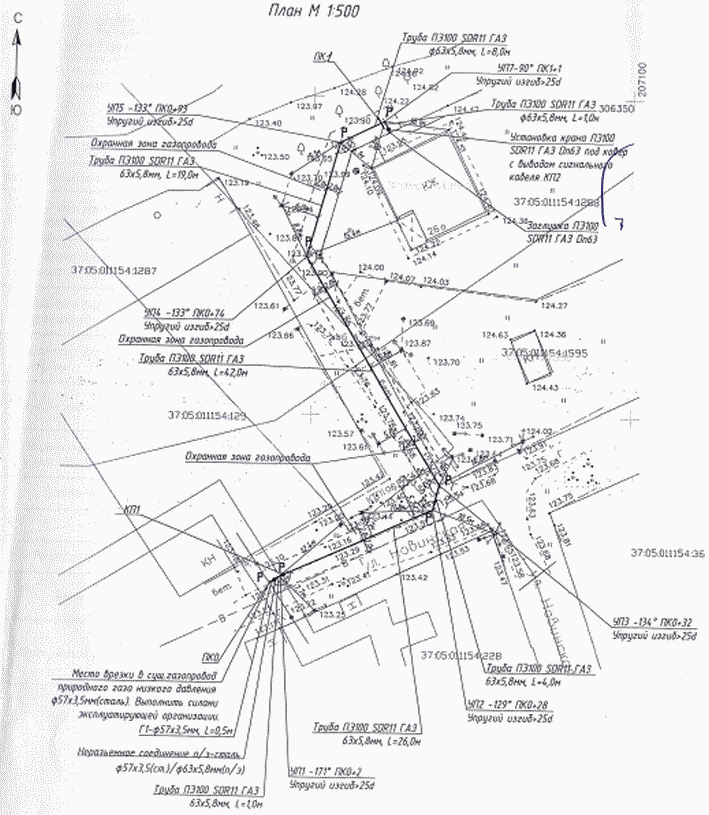 СОГЛАСОВАНО:1. ПАО "Ростелеком"филиал во Владимирской и Ивановской областях______________________________________________________________________________________________________________________(должность, ФИО, телефон)2. «МРСК Шуйский РЭС»______________________________________________________________________________________________________________________(должность, ФИО, телефон)3. АО "Объединенные электрические сети"______________________________________________________________________________________________________________________(должность, ФИО, телефон)4. Филиал ОАО «Газпром газораспределение Иваново» в г.Шуе______________________________________________________________________________________________________________________(должность, ФИО, телефон)5. МУП «ЖКХ ШМР»______________________________________________________________________________________________________________________(должность, ФИО, телефон)5. Администрация ____________________ сельского поселения______________________________________________________________________________________________________________________(должность, ФИО, телефон)6. ____________________________________________________________________________________________________________________(должность, ФИО, телефон)7.____________________________________________________________________________________________________________________                                      (должность, ФИО, телефон)Сведения о сертификате электронной подписи№п/пМестовыполнениядействия/используемаяИСПроцедурыДействияМаксимальный срок123451Ведомство/ПГСПроверка документов и регистрация заявленияКонтроль комплектности предоставленных документовДо 1 рабочего дня32Ведомство/ПГСПодтверждение полномочий представителя заявителя3Ведомство/ПГСРегистрация заявления4Ведомство/ПГСПринятие решения об отказе в приеме документов5Ведомство/ПГС/СМЭВПолучение сведений посредством СМЭВНаправление межведомственных запросовДо 5 рабочих дней6Ведомство/ПГС/СМЭВПолучение ответов на межведомственные запросыДо 5 рабочих дней8Ведомство/ПГСРассмотрение документов и сведенийПроверка соответствия документов и сведений установленным критериям для принятия решенияДо 5 рабочих дней9Ведомство/ПГСПринятие решенияПринятие решения о предоставлении услугиДо 1 часа10Ведомство/ПГСФормирование решения о предоставлении услуги11Ведомство/ПГСПринятие решения об отказе в предоставлении услуги12Ведомство/ПГСФормирование отказа в предоставлении услуги13Модуль МФЦ/ Ведомство/ПГСВыдача результата на бумажном носителе (опционально)Выдача результата в виде экземпляра электронного документа, распечатанного на бумажном носителе, заверенного подписью и печатью МФЦ / ВедомствеПосле окончания процедуры принятия решения